Уважаемый покупатель!Издательство “Титул” с 1991 года издает учебники и пособия по английскому языку для образовательных учреждений и с 2014 года развивающие пособия для дошкольных учреждений.Особенности пособий для дошкольных учреждений, выпускаемых издательством:Пособия написаны в соответствии с ФГОС ДО и предназначены для обучения дошкольников английскому и русскому языку и их общему развитию. Пособия могут использоваться как в образовательных учреждениях, так и для занятий дома. Покупатели пособий смогут скачать подарки — обучающие мобильные игры и аудиоприложения. Все пособия одобрены специалистами по раннему обучению иностранным языкам и по развивающему обучению. 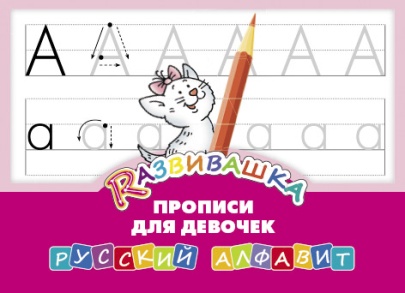 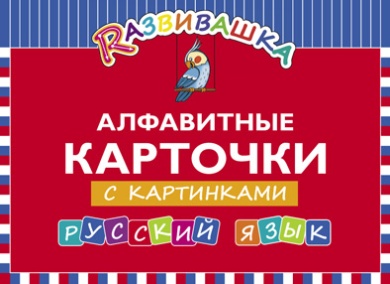 Алфавитные карточки с картинками. Русский язык	Прописи для девочек. Русский алфавитВ презентации представлена выпускаемая нами продукция (ссылка на презентацию). Для удобства и оперативного оформления заказа присоединены файлы с договором и спецификацией.Учебные пособия, а также аудиодиски, электронные приложения и обучающие программы можно заказать непосредственно в издательстве любым удобным для вас способом (по телефону, электронной почте и т.д.).Издательство регулярно проводит акции, с которыми вы можете ознакомиться на сайте издательства.Приобрести любую продукцию издательства можно в интернет-магазине издательства “Титул” (www.titul.ru). Магазин работает круглосуточно, оплатить покупки можно с помощью банковской карты, банковским или почтовым переводом и другими способами. У нас вы можете заказать электронную доставку обучающих компьютерных программ и электронных учебных пособий. Покупка в нашем интернет-магазине — гарантия оперативного исполнения заказа и оптимального сочетания цены и качества.С уважением, коммерческий отдел издательства “Титул”Если это письмо попало к вам по ошибке или вы больше не хотите получать информационные сообщения от Издательства «Титул»,  просто сообщите нам об этом.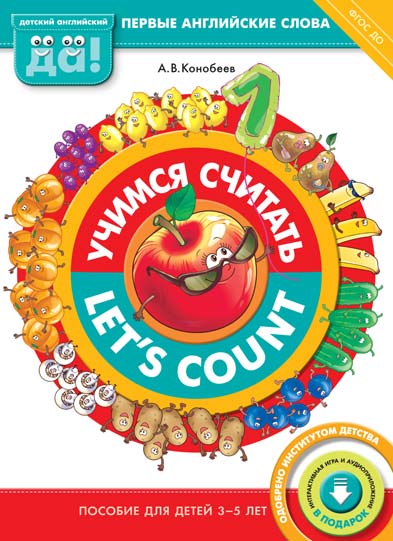 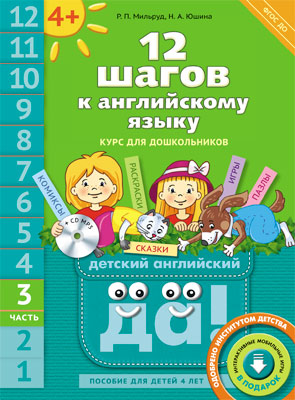 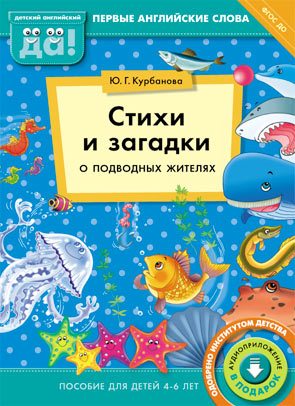 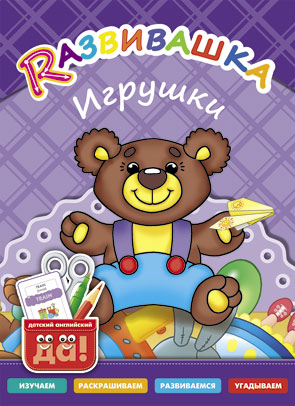 Let’s count12 шагов к английскому языкуСтихи и загадки 
о подводных жителяхРазвивашка. Игрушки